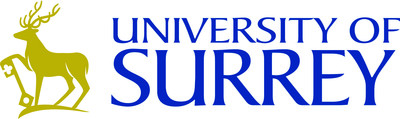 Admissions Policy – Postgraduate Programmes1. PrinciplesThe Admissions Policy provides the basis for the admission practice across the University and sets out a framework for how the University selects and admits students. The University of Surrey offers a high quality learning and teaching environment, which supports students to achieve their full potential in the academic discipline and prepares them for professional life. It is University policy that all applicants are considered primarily on merit and their academic potential. The University’s Admissions Policy is committed to:Providing transparent, consistent and efficient informationSelecting applicants who are able to complete the programme as judged by their achievements and potentialUsing reliable assessment methods, including consideration of evidence provided, and where appropriate, auditions and interviewsMinimising barriers Initially, applicants will be considered for entry on to our programmes based on the following criteria:Review of prior academic achievement of the applicantReview  of future examinations where results are not yet knownReview of the personal statement in support of the applicationReview of the referee’s assessment of an applicant’s abilityReview of relevant work experienceSee Sections 3 and 4 for full details of the admissions and selection criteria.2. Roles & ResponsibilityThe role of the University of Surrey Admissions Office is to ensure that policies and procedures are carried out in a fair and consistent way in line with relevant legislation and University strategy.3. Admissions CriteriaThe Vice-President and Vice-Chancellor, together with the University Executive Board, have responsibility for setting the entry criteria for the admission of students and will annually confirm the minimum entry requirements for all levels of provision. General entrance requirements, including the required minimum level of English Language proficiency, are set and reviewed by the University Marketing, Recruitment, Admissions & Communications Committee.  Applicants should consider the following points:Details of programme specific entry criteria can be found on the programme pages of the University website.We would ordinarily expect an applicant to be in possession of a bachelor degree with honours or equivalent qualification if they have studied outside the United Kingdom.  Individual programme entrance levels then apply and are published on the programme pages.All applicants must provide evidence that they possess at least the minimum level of English Language proficient as set by the University Marketing, Recruitment, Admissions & Communications Committee. Details of the required English Language requirements are published on the programme pages of the University website. For further details, please refer to the English Language Policy https://www.surrey.ac.uk/apply/policiesApplicants, who have non-standard qualifications or have work experience they wish to have assessed, may be considered on an individual basis, in line with the general aims and principles of the Admissions and RPL or RPC (Recognition of prior learning or credit) policies.Entry on to some programmes of study requires applicants to meet additional non-academic conditions. These conditions usually apply to programmes that have professional requirements and may include Disclosure & Barring and Fitness to Study clearance. Where such clearance is required, information will be provided in programme literature and advice given to applicants.4. SelectionThe University’s aim is to select those applicants who are likely to succeed academically and gain from the provision available. Aptitude for an individual programme is the primary criterion for selection and an academic decision will always be reached on an application before other factors are taken in to account.Our Selection Criteria ensures:Decisions are fair and consistent in relation to the published entry criteria.We consider evidence of a candidate’s potential to succeed on the programme. Where appropriate, admission staff may consider contextual factors in relation to an application.We operate a transparent selection process. Selection may be on the basis of an application form (with or without additional required written work or a portfolio) or on application plus audition/interview.  Candidates are entitled to know in advance of an interview what the process will be.We communicate in a timely way with the applicant, advising them on the outcome of their application.  The University will communicate via email and Surrey Sel-Service.The University of Surrey will take into account compliancy requirements in regard to external legislation (such as the UKVI requirements) when reviewing an application.5. Applicants with DisabilitiesThe University of Surrey is committed to equality of opportunity for all of its students and encourages applications from students with disabilities or specific learning difficulties. The University’s policy of equal opportunity ensures that all applicants are considered on the same academic grounds. It is important, however, that applicants with a disability make this known to the University so that appropriate arrangements for reasonable adjustments to support their education and learning can be made. A procedure for exploring all possible reasonable adjustments with the participation of the applicant will be followed. In exceptional cases, the University may require further advice from health professionals.Occasionally, other criteria may need to be considered, such as the requirements of professional, statutory or regulatory bodies. For example, applicants to nursing programmes must undergo an occupational health check.
6. Applicants with Criminal ConvictionsHaving a criminal conviction will not necessarily prevent an applicant from gaining admission to the University of Surrey but it is important that applicants disclose all unspent convictions. It may be necessary for specific programmes that in addition to spent convictions, all cautions and warnings are also declared.  In reaching decisions on those with criminal convictions, the University will consider not only its own responsibilities and duties to the academic community at large but also the safety and well-being of the individual and its ability to provide any appropriate support arrangements. The test the University will use is whether any criminal conviction disclosed by an applicant gives reasonable grounds for considering that the admission of the individual: (a) poses a real threat to the safety or property of staff, students, visitors, those coming into contact with the applicant during their studies or others involved in University business; or (b) would be contrary to the law or to the requirements of any relevant professional or other regulatory body. Failure to declare this information at the point of application could result in the place being withdrawn.7. DepositIn order to firmly accept a postgraduate offer of admission at the University of Surrey, applicants are required to pay a deposit of £2000 towards the fee. If the total fee for the year is less than £4000, applicants are required to pay at least 50% in order to register. For the majority of programmes starting in September/October, the deadline to firmly accept your offer is 1st July. Some programmes however, operate an early deposit deadline; applicants should refer to Surrey Self-Service for specific dates. If you pay the deposit after this deadline you will still be considered for entry, subject to places being available on the programme.For programmes starting at any other times of the year, the deposit must be paid no less than 10 days prior to the start of the programme.8. RefundsOnce a deposit has been paid, it can only be refunded for the following reasons:Refusal of a student visa for an overseas applicantAn applicant will be asked to provide proof that a visa has been refused and the University must be able to verify through the UKVI that the individual has been refused entry to the UK. An administration fee of £100 will be deducted from the refund. Any applicant suspected of submitting a visa application merely to obtain a refusal for a refund will not be eligible to have the deposit refunded.Inability to meet the conditions of offerAn applicant will be asked to provide proof that they have been unable to meet the conditions of their offer.  An administration fee of £100 will be deducted from the refund.Programme ClosureIn the event that the University can no longer offer a place on a programme, due to closure or substantial changes to the programme, a full refund will be given.If applicants wish to request a refund they must complete and submit a refund form within six weeks of the original start date of the course. This form can be requested by emailing admissions@surrey.ac.uk. Should any applicant be found to use fraudulent documents at the time of application or at the time of applying for entry clearance, no refund will be due.9. Applicants who require a Tier 4 (General) visa to study in the UKTo apply for a Tier 4 Visa, students must have a Confirmation of Acceptance (CAS) for the University they wish to study at. This is a unique number which will enable students to apply for their visa.  The University is under no legal obligation to sponsor any individual and exercises caution with respect to issuing a Confirmation of Acceptance for Studies (CAS) to not risk its status as a Tier 4 sponsor. Confirmation of Acceptance to Study (CAS) will issued in accordance with the Tier 4 Sponsorship and CAS Issuing Policy, available at: https://www.surrey.ac.uk/apply/policies10. ATAS It is mandatory for some applicants who need entry clearance to study in the United Kingdom and who are applying to certain programmes, to have an ATAS Certificate. We will not be able to issue a Confirmation of Acceptance to Study (CAS) or register applicants on to the programme until their clearance has been received. For further details, please visit the Foreign and Commonwealth Office website. https://www.gov.uk/academic-technology-approval-scheme11. Disclosure of InformationFailure to disclose relevant information or providing false information may result in the place being withdrawn.12. FeedbackThe University may provide feedback if requested. Applicants must be aware that feedback will only be given directly to them unless the University has received written permission that the applicant is willing for the matter to be discussed with another individual.  The applicant should also be aware that there may be cases where highly specific or tailored feedback may not be possible. 13. ComplaintsThe University of Surrey is committed to delivering a high quality, efficient and fair admissions service in line with its selection criteria and policy. In the event that an applicant wishes to make a formal complaint, the University will ensure that all complaints are dealt with fairly, promptly, consistently and with due regard to the Equalities Act. If a complaint is upheld, the University will take appropriate action. If a complaint is not upheld, the reasons for the decision will be communicated clearly to the applicant. An applicant does not have the right to appeal against an academic decision not to offer them a place at the University, as long as the decision can be shown to have been reached fairly and in accordance with the University’s published entry requirement and selection criteria.The University will only correspond with the applicant themselves, unless the applicant has provided written permission for the University to discuss this with another person.Please refer to the full Complaint Policy 14. DisclaimerInformation on this site should be treated as a guide only and fee information is indicative only. You should seek up-to-date information from the University directly before applying and during the admissions process.Whilst the University endeavors to ensure the information on this site is accurate and up to date, it is presented without any guarantees, conditions or warranties as to its accuracy. The University disclaims all liability and responsibility arising from any reliance placed on the information contained on this site.The University undertakes a continuous review of its programmes, services and facilities to ensure quality enhancement. The University is also largely funded through public and charitable means and is required to manage these funds in an efficient and cost-effective way for the benefit of the whole of the University community.The University, therefore, reserves the right if it considers it to be necessary:to make reasonable variations to the content and syllabus of programmes of study (including in relation to placements)to suspend or discontinue programmes of study or to combine or merge them with othersto make changes to its statutes, ordinances, regulations, policies and procedures which the University reasonably considers necessary. Such changes if significant will normally come into force at the beginning of the following academic year and depending on the nature of the change will normally be applied to all students regardless of the date of their enrolmentto make reasonable alterations to  the timetable, location, number of classes, content or method of delivery of programmes of study and/or examination processesTo the extent permitted by law, the University hereby expressly excludes:All conditions, warranties and other terms which might otherwise be implied by statute, common law or the law of equityAny liability for any direct, indirect or consequential loss or damage incurred by any user in connection with our site or in connection with the use, inability to use, or results of the use of our site, any websites linked to it and any materials posted on itAny liability for direct or indirect financial or other losses arising from  any discontinuations, changes to or mergers of any programme of study, service or facility15. Monitoring and reviewThe Admissions Policy is reviewed annually by the Recruitment, Admissions and Marketing Sub-Committee for approval by the University’s Marketing, Recruitment, Admissions & Communications Committee.Related PoliciesCriminal Conviction https://www.surrey.ac.uk/apply/policiesEquivalent & Lower Qualifications (ELQ) https://www.surrey.ac.uk/apply/policiesDisability https://www.surrey.ac.uk/policies/disability_policy_staff_students_visitors.pdfRPL and RPC (Recognition of prior learning or credit) https://www.surrey.ac.uk/apply/policiesTier 4 Sponsorship and CAS issuing https://www.surrey.ac.uk/apply/policiesEnglish Language https://www.surrey.ac.uk/apply/policiesTerms & Conditions https://www.surrey.ac.uk/apply/policies/terms-conditions